Dagsorden:VelkomstOrientering fra Bruger- og PårørenderådTrivsel i bo-enhederneIndflytningsforløbAktiviteterKostSamarbejdet med personalet/ledelsenModtages den fornødne informationHvad kunne eventuelt gøres anderledes?Da punkt 3 lægger op til en åben dialog omkring emnet trivsel er ovenstående punkter blot forslag til, hvad der kan drøftes. 4.  Eventuelt Ved mødet deltager personale, sektionsleder og områdeleder.Tilmelding til Områdekontoret, Plejecenter Vest 6223-4204 senest 05.10.2021 inden kl. 12.00Venlig hilsenLene DitlevsenSektionslederDir. tlf. +4562234130Invitation til dialogbaseret tilsyn på Vindeby PilevejKære brugere og pårørende på Vindeby PilevejI inviteres hermed til dialogbaseret tilsynTorsdag den 7. oktober 2021 fra kl.16.00-17.00Sted:  Fælleskontor, Vindeby PilevejSocial, Sundhed og BeskæftigelsePlejecenter VestVindeby Pilevej 26, Tåsinge5700 Svendborglene.ditlevsen@svendborg.dk21. oktober 2019Afdeling: Plejecenter VestRef. 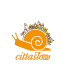 Åbningstid:
Mandag-torsdag	Kl. 08.00-15.00
Fredag                 	Kl. 08.00-14.00